1) voll /2) weitgehend /3) ansatzweise /4) nichtDurchführung:MATERIAL: Lehrbücher, Internet, Website Prof. Holzheu (http://holzheu-schule.jimdo.com),ERKLÄRUNG: Ich habe den Arbeitsauftrag verstanden.	 NAME:	 ________________________________FEEDBACK:						 UNTERSCHRIFT: _____________________Bilanzanalyse eines börsennotierenden Unternehmens Analysieren Sie den letzten verfügbaren Jahresabschluss Rosenberger:Stellen Sie die Bilanz und G&V der Rosenberger Restaurant GmbH 2017 vereinfacht (T-Konto für die Bilanz und Staffelform für G&V) dar.Analysieren Sie aus dem beiliegenden Jahresabschluss 6 wesentliche Positionen und ziehen Sie ihre Schlüsse (zeigen Sie die prozentuelle Veränderung zu den Vorjahren, interpretieren Sie ihr Ergebnis,…). Beziehen Sie als 1 Position die Verbindlichkeiten gegenüber Kreditinstituten mit ein.Anmerkungen: Anmerkung zur G&V 2017: Die in den übrigen betrieblichen Erträgen enthaltenen 9,9 Mio EUR sind aus den Zwischenergebnissen (Betriebserfolg) und aus dem Ergebnis vor Steuern herauszurechnen, da es sich um Schuldennachlässe handelt und daher die Analyse der G&V verfälschen könnte.Das gilt insbesondere für die Kennzahlen Cash Flow, Ergebnis vor Steuern, Entschuldungsdauer, Cash-Flow Leistungsrate,...Das Mezzaninkapital gehört zum Eigenkapital (Gesellschafterdarlehen)Abfertigungs- und Pensionsrückstellung sind langfristig, der Rest der Rückstellungen ist kurzfristig.Bei den Verbindlichkeiten sind im Jahr 2017 3,4 Mio EUR langfristig, der Rest ist kurzfristig.Rechnungsabgrenzungen etc. brauchen bei der Ermittlung des Working Capitals und bei der Liquidität 2. Grades nicht berücksichtigt werden. Berechnen Sie die folgenden Kennzahlen anhand des Jahresabschlusses der Rosenberger Restaurant GmbH für die Jahre 2016 und 2017. Benoten und interpretieren Sie die jeweilige Kennzahl.AnlagenintensitätCash-Flow (Praktiker-Methode)Quick Test (Berechnung, Benotung und Interpretation)Anlagendeckung II GradesWorking CapitalLiquidität 1. und Liquidität 2. GradesBeschreiben Sie, wie ein Verkauf (Sale) von Anlagevermögen und „Lease Back“ dem Unternehmen von Nutzen sein könnte. Gehen Sie dabei konkret auf die Zahlen des Jahresabschlusses ein. Welche Vor- und Nachteile sind damit verbunden?Die Bank hat vor kurzem den Zinssatz auf Kredite von Rosenberger erhöht. Nennen Sie 3 mögliche Gründe für Veränderung von variablen Zinsen.Geben Sie einen generellen Überblick über die Finanzierungsformen, die von Rosenberger eingesetzt werden.Überlegen Sie sich 5 weitere Fragen zum Themenbereich Finanzierung und beantworten Sie diese. Recherchieren Sie, wie sich die Situation von Rosenberger im weiteren Verlauf entwickelt hat. Sehen Sie sich dazu auch die Unterlagen zu Unternehmenskrisen an.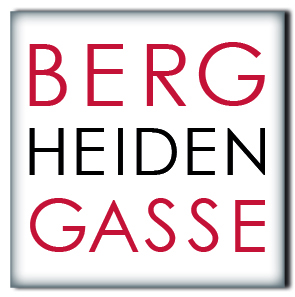 Offenes Lernen:
ArbeitsauftragOffenes Lernen:
ArbeitsauftragOffenes Lernen:
ArbeitsauftragOffenes Lernen:
Arbeitsauftrag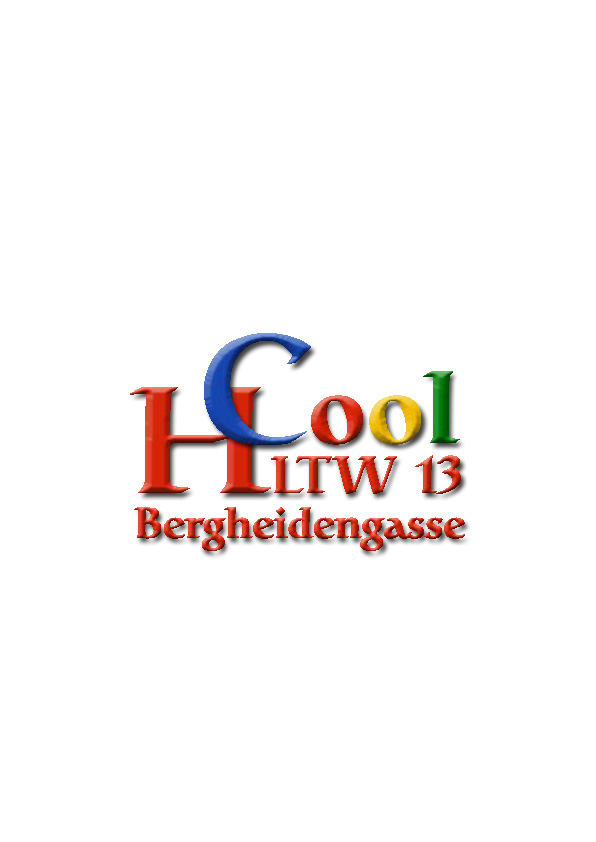 5 HTABilanzanalyse RosenbergerBilanzanalyse RosenbergerBilanzanalyse RosenbergerBilanzanalyse RosenbergerSchuljahr:
2020/21Schuljahr:
2020/21Schuljahr:
2020/21Schuljahr:
2020/21Schuljahr:
2020/215 HTARechnungswesen und ControllingRechnungswesen und ControllingRechnungswesen und ControllingRechnungswesen und ControllingSchuljahr:
2020/21Schuljahr:
2020/21Schuljahr:
2020/21Schuljahr:
2020/21Schuljahr:
2020/21Arbeitsbeginn:26.01.Arbeitsbeginn:26.01.Fertigstellung:08.02.Sozialform:… + L= mit LehrerinKontrolle der Abgabe:Kontrolle der Abgabe:Kontrolle der Abgabe:Kontrolle der Abgabe:Kontrolle der Abgabe:Kontrolle der Abgabe:LERNZIELE:LERNZIELE:LERNZIELE:LERNZIELE:LERNZIELE:LERNZIELE:Ziel erreicht:
SelbsteinschätzungZiel erreicht:
SelbsteinschätzungZiel erreicht:
SelbsteinschätzungZiel erreicht:
SelbsteinschätzungLERNZIELE:LERNZIELE:LERNZIELE:LERNZIELE:LERNZIELE:LERNZIELE:1234Ich kann relevante Informationen über Unternehmen recherchieren.Ich kann relevante Informationen über Unternehmen recherchieren.Ich kann relevante Informationen über Unternehmen recherchieren.Ich kann relevante Informationen über Unternehmen recherchieren.Ich kann relevante Informationen über Unternehmen recherchieren.Ich kann relevante Informationen über Unternehmen recherchieren.Ich kann Geschäftsberichte analysieren.Ich kann Geschäftsberichte analysieren.Ich kann Geschäftsberichte analysieren.Ich kann Geschäftsberichte analysieren.Ich kann Geschäftsberichte analysieren.Ich kann Geschäftsberichte analysieren.Ich kann Querverbindungen zu den Themenbereichen Finanzierung und Krisen erläutern.Ich kann Querverbindungen zu den Themenbereichen Finanzierung und Krisen erläutern.Ich kann Querverbindungen zu den Themenbereichen Finanzierung und Krisen erläutern.Ich kann Querverbindungen zu den Themenbereichen Finanzierung und Krisen erläutern.Ich kann Querverbindungen zu den Themenbereichen Finanzierung und Krisen erläutern.Ich kann Querverbindungen zu den Themenbereichen Finanzierung und Krisen erläutern.SOZIALE LERNZIELESOZIALE LERNZIELESOZIALE LERNZIELESOZIALE LERNZIELESOZIALE LERNZIELESOZIALE LERNZIELESOZIALE LERNZIELESOZIALE LERNZIELESOZIALE LERNZIELESOZIALE LERNZIELEIch frage Mitschüler oder den Prof. wenn ich nicht weiter weißIch frage Mitschüler oder den Prof. wenn ich nicht weiter weißIch frage Mitschüler oder den Prof. wenn ich nicht weiter weißIch frage Mitschüler oder den Prof. wenn ich nicht weiter weißIch frage Mitschüler oder den Prof. wenn ich nicht weiter weißIch frage Mitschüler oder den Prof. wenn ich nicht weiter weißNrAufgabe / ProblemstellungSozialformPflicht/Wahlerledigt1.Analysieren Sie Jahresabschluss der Rosenberger GmbHAbgabe auf MS TeamsPflicht